Додаток 1до Положення прогромадський бюджету місті ХерсоніФОРМА ПРОЄКТУ,реалізація якого планується за рахунок коштівгромадського бюджету м. Херсон у 2022 році1.Назва проєкту:« Територія радості »2.Пріоритетні напрямки проєкту:(необхідне підкреслити і поставити знак "Х"):● облаштування тротуарів – □                ● естетичне облаштування міста – Х● дороги – □                 ● будівництво спортивних та дитячих майданчиків – Х● облаштування зон відпочинку (в тому числі зі створенням точок вільного доступу до мережі  Інтернет) та впорядкування прибережних смуг водойм – □ ● вуличне освітлення – □         ● розвиток вело- та бігової інфраструктури – □ ● заходи з енергозбереження (використання відновлювальних джерел енергії) – □ ● інше – □3. Місце реалізації завданням. Херсон, вул. Миру, 31-а, Дніпровський  мікрорайон, Херсонський заклад дошкільної освіти №31 комбінованого типу Херсонської міської ради, кадастровий номер 6510136900:15:004:00444.Короткий опис проєктуПроєктом передбачається облаштування ігрових майданчиків новим, більш сучасним обладнанням та інвентарем з метою організації безпечних умов перебування дітей на свіжому повітрі та створення середовища для повноцінного фізичного, розумового, пізнавального дозвілля для малечі.	5. Опис проєкту: (основна мета проекту; проблема, на вирішення якої він спрямований; запропоновані рішення; пояснення щодо того, чому саме це завдання повинно бути реалізоване і яким чином його реалізація вплине на подальше життя мешканців. Опис проекту не повинен містити вказівки на суб’єкт, який може бути потенційним виконавцем проекту. Також обов’язково зазначити відповідність стратегічним пріоритетам і цілям розвитку міста. Якщо проект має капітальний характер, зазначається можливість користування результатами проекту особами з особливими потребами):       Створення доступного ігрового середовища для зміцнення здоров’я та забезпечення культурного активного відпочинку дітей різних вікових категорій та їх батьків. Реставрація ігрових майданчиків для дітей мікрорайону – це створення  умов для формування здорового способу життя дітей, зменшення відсотку травматизму під час активних ігор, можливість задовольнити потреби та інтереси дітей дошкільного та молодшого шкільного віку, в тому числі дітей з особливими потребами. 	На території мікрорайону, де розміщено більше десяти багатоповерхових будинків, майже відсутні ігрові майданчики, а ті що є не відповідають сучасним вимогам. В ЗДО №31 ігрові майданчики створені ще в 1965 році. Обладнання на цих майданчиках зістарене і не відповідає сучасним вимогам.	Для створення належних умов щодо зміцнення здоров'я дітей мікрорайону проєктом передбачено: демонтаж старого обладнання;встановлення нового ігрового обладнання.   Проєкт направлений на створення естетичного простору мікрорайону, вирішить проблему незайнятості дітей. Сучасні матеріали, яскраві фарби, оригінальний дизайн ігрових елементів створять атмосферу, що спонукає дітей до руху і самовираження на ігровому майданчику. Дошкільнята  разом з родинами зможуть користуватись майданчиком згідно графіку: з понеділка по п’ятницю з 9.00 до 17.30 на майданчику зможуть гратися та відпочивати вихованці ЗДО №31	; з понеділка по п’ятницю з 17.00 до 20.00 години, в суботу та неділю з 9.00 до 20.00 зможуть відпочивати дошкільнята з родинами, мешканці мікрорайону, під наглядом сторожа дошкільного закладу.6.Обґрунтування бенефіціарів проекту (основні групи мешканців, які зможуть користуватися результатами проекту):           Результатами реалізації проєкта зможуть користуватися:  - майже 300 дошкільнят - мешканців мікрорайону міста з родинами ( а це понад 800 людей, в тому числі дітей з особливими потребами);	- 239 вихованців ЗДО №31 та членів їх родин;7. Інформація щодо очікуваних результатів у разі реалізації проєкту:- створити сучасні умови для розваг та занять на території  ігрових майданчиків:  яскраві фарби оригінальний дизайн ігрових єлементів  створюють атмосферу що спонукає дітей до руху , ігор і самовираження ;- формування дизайну обладнання ігрових майданчиків підкреслить особливості мікрорайону , дозволить створити гармонійне просторове середовище у структурі сучасного міста ;- організувати дозвілля дітей у час перебування в ЗДО№31;- вирішити актуальні проблеми незанятості дітей;- формувати фізичне, соціальне і духовне здоров'я дітей;-  сучасний дизайнерський вигляд сприятиме забезпеченню комфорту дітей та мешканців міста, позитивно  вплине на імідж закладу дошкільної освіти.8. Орієнтовна вартість (кошторис) проекту	9. Список з підписами щонайменше 15 громадян України віком від  16 років, які зареєстровані або проживають на території м. Херсона, що підтверджується офіційними документами (довідкою про місце роботи, навчання, служби чи іншими документами, що підтверджують факт проживання в місті), та підтримують цей проєкт (окрім його авторів), що додається. Кожна додаткова сторінка списку повинна мати таку ж форму, за винятком позначення наступної сторінки (необхідно додати оригінал списку в паперовій формі).	10. Контактні дані автора/авторів проєкту, які будуть загальнодоступні, у тому числі для авторів інших проєктів, мешканців, представників засобів масової інформації, з метою обміну думками, інформацією, можливих узгоджень тощо(необхідне підкреслити): висловлюю  свою  згоду  на  використання  моєї  електронної  адресиnadia_82@ukr.net для зазначених вище цілейПідпис особи, що дає згоду на використання своєї електронної адреси___________________Примітка:Контактні дані авторів проєктів (тільки для Херсонської міської ради) зазначаються на зворотній сторінці бланка-заявки, яка є недоступною для громадськості.11. Інші додатки (якщо необхідно):фотографія/ї, які стосуються цього проєкту,Ігровий комплекс «Крихітка єнот-2» НГ=0,7м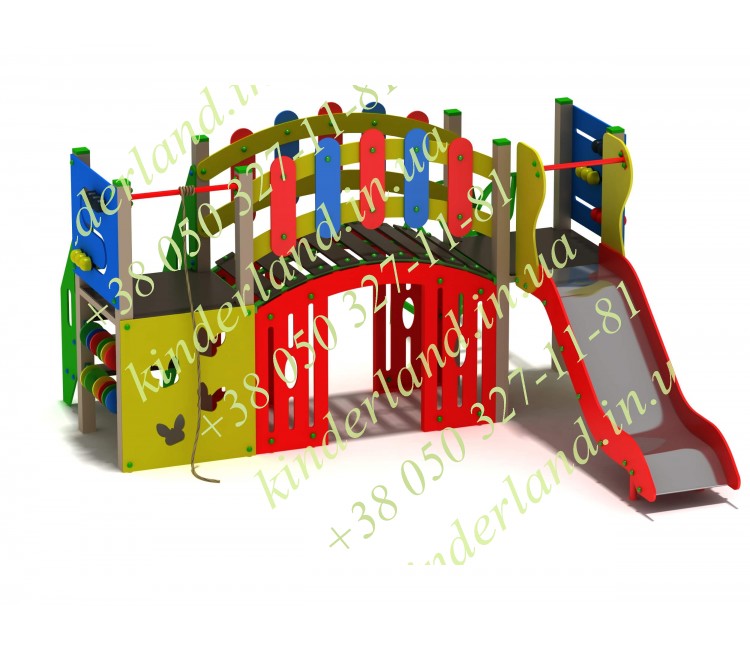 Довжина: 3,86Ширина: 3,24Висота: 1,85Вік: від 2 до 7-ми років46800 грн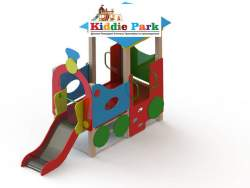 Игровой комплекс Паровозик цена: 31700 грн  РАЗМЕРЫ: Длина, метров 3,40 м Ширина, метров 1,40 м Высота, метров 2,20 м (без учета закладных) Высота горки, метров 1,20 м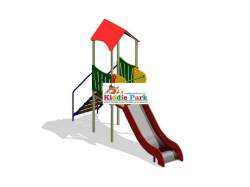 Игровой комплекс МАЛЫШ 2д цена: 18800 грнРАЗМЕРЫ: Длина, метров 3,20 м Ширина, метров 0,75 м Высота, метров 2,60 м Высота горки, метров 0,90 м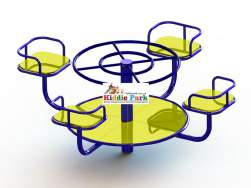 Карусель с рулем 4 сиденья цена: 15000 грн РАЗМЕРЫ: Длина, метров 2,00 м Ширина, метров 2,00 м Высота, метров 1,00 м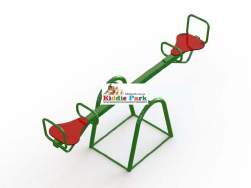 Качели-балансир MINI цена: 3600 грн РАЗМЕРЫ: Длина, метров 1,5 Ширина, метров 0,3 Высота, метров 0,65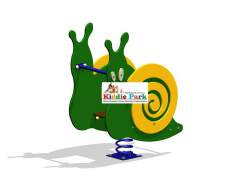 Качели на пружине Улиточка цена: 7800 грн РАЗМЕРЫ: Длина, метров 1,00 м Ширина, метров 0,35 м Высота, метров 1,00 м Количество мест, чел. 1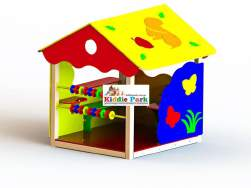 Домик-беседка Белочка цена: 11 800грн РАЗМЕРЫ: Длина, метров 1,55 Ширина, метров 1,75 Высота, метров 1,70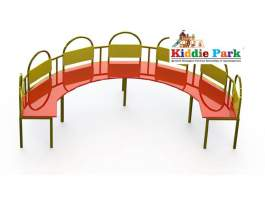 Детская лавочка Деточки цена: 8200 грн  РАЗМЕРЫ: Длина, метров 2,53 Ширина, метров 1,297 Высота, метров 0,86 Количество мест, чел. 7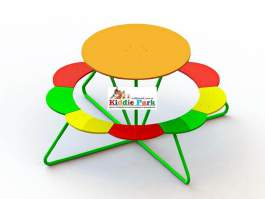 Столик с сидениями на 9 мест цена: 8000 грн РАЗМЕРЫ: Длина, метров 1,73 Ширина, метров 1,73 Высота, метров 0,85 Количество мест, чел. 9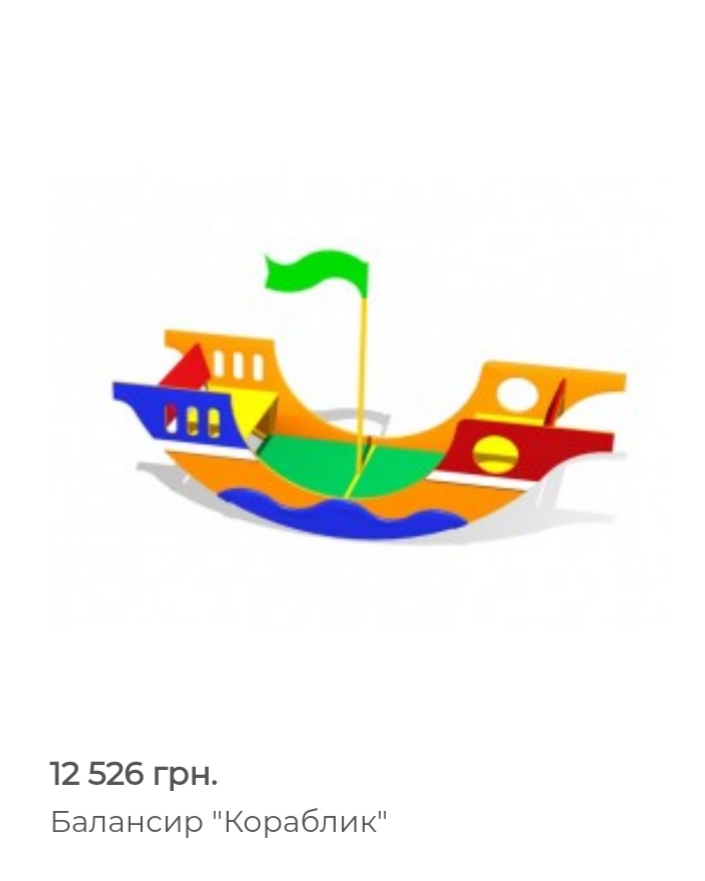  Балансир «Кораблик» Цена 18000 грн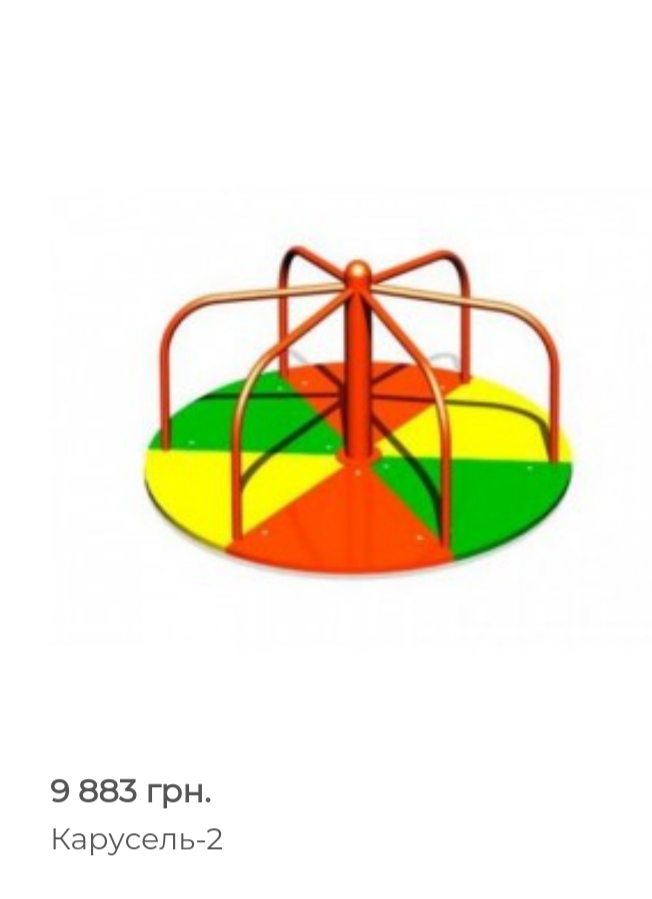 Карусель-2Цена 14300 грн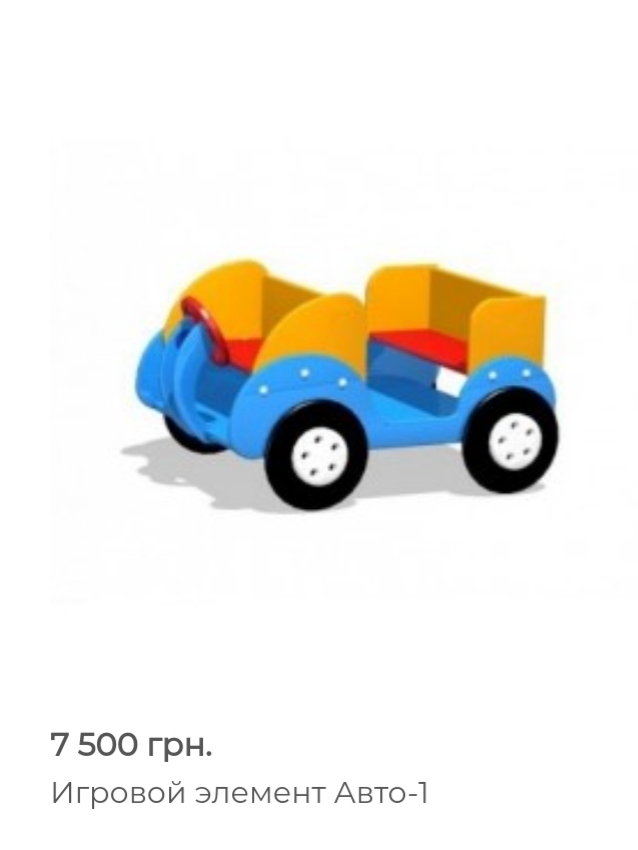 Игровой елемент «Авто-1»Цена 10800 грнІдентифікаційний номер проєкту(вписує уповноважений робочий орган, згідно з реєстром )Дата надходження проєкту(заповнюється уповноваженим робочим органом)Прізвище, ім’я, по батькові особи уповноваженого робочого органу, що реєструє проект:(підпис)Складові завданняОрієнтовна вартість, гривень1.Ігровий комплекс «Крихітка єнот-2»46800грн2. Ігровий комплекс «Паровозик»31700 грн3.Ігровий  комплекс «Малиш 2д»18800грн4.Карусель с рулем 4 сиденья15000 грн5. Качели – балансир MINI 2шт7200 грн6. Качели на пружине Улиточка 7800 грн7. Домик-беседка Белочка 11800 грн8. Столик с сидениями на 9 мест 8000 грн9. Детская лавочка Деточки 8200 грн10. Балансир «Кораблик»18000 грн11. Карусель – 214300 грн12. Игровой елемент «Авто-1»10800 грнІнші витрати50000 грн                                                 РАЗОМ:248400 грн